7.6.2021. PERP- UČENIK LKPROMATRAJ SLIKU.PROČITAJ REČENICE. JESU LI ONE TOČNE ILI NETOČNE?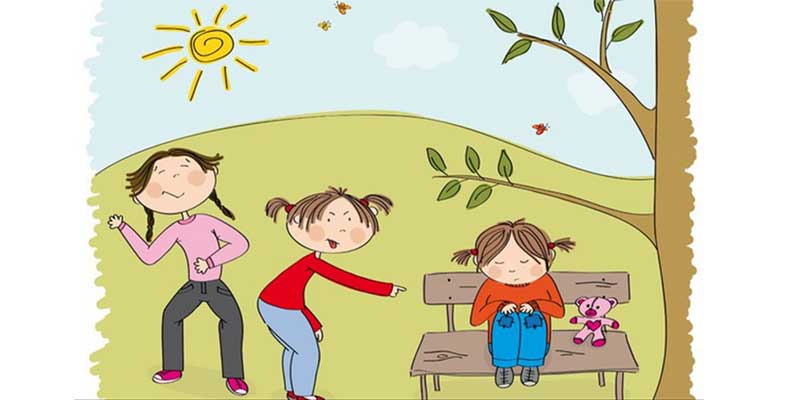 TRI DJEČAKA SE SVAĐAJU.      TOČNO  /  NETOČNODJEVOJČICA SE RUGA.     TOČNO  /  NETOČNOKIŠNI JE DAN.        TOČNO  /  NETOČNONA KLUPI JE MEDO.      TOČNO  /  NETOČNODJEVOJČICE SE SMIJU.        TOČNO  /  NETOČNOPTICE LETE IZNAD NJIH.     TOČNO  /  NETOČNOONE IMAJU DUGE HLAČE.       TOČNO  /  NETOČNO KLUPA JE ISPOD DRVETA.     TOČNO  /  NETOČNO7.6.2021. PERP- UČENICI MT, SBPROČITAJ RIJEČI SA TRI SLOVA NEKOLIKO PUTA.KOSMAKLOVVALMIRPARLAVSOLLEDPETOSAREDLAKVOLLIKRISREPLETDVAJOŠMED